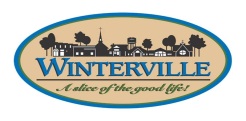 NameMale        FemaleMale        FemaleMale        FemaleMale        FemaleMale        FemaleMale        FemaleMale        FemaleMale        FemaleMale        FemaleMale        Female(First)(First)(First)(First)(First)(First)(First)(First)(MI)(MI)(MI)(MI)(Last)(Last)(Last)(Last)(Last)(Last)(Last)(Last)(Last)(Last)(Last)(Last)AddressAddressAddress(Street/P.O. Box)(Street/P.O. Box)(Street/P.O. Box)(Street/P.O. Box)(Street/P.O. Box)(Street/P.O. Box)(City)(City)(City)(City)(City)(City)(City)(City)(City)(City)(City)(City)(City)(City)(State)(State)(State)(State)(State)(State)(State)(State)(Zip)(Zip)Primary PhonePrimary PhonePrimary PhonePrimary PhonePrimary PhonePrimary PhoneCell PhoneCell PhoneSchoolSchoolSchoolSchoolSchoolSchoolSchoolEmailEmailGradeGradeGradeGradeGradeGradeGPAGPAGPAGPAGPAThe information requested below is optional (you may choose more than one):The information requested below is optional (you may choose more than one):The information requested below is optional (you may choose more than one):The information requested below is optional (you may choose more than one):The information requested below is optional (you may choose more than one):The information requested below is optional (you may choose more than one):The information requested below is optional (you may choose more than one):The information requested below is optional (you may choose more than one):The information requested below is optional (you may choose more than one):The information requested below is optional (you may choose more than one):The information requested below is optional (you may choose more than one):The information requested below is optional (you may choose more than one):The information requested below is optional (you may choose more than one):The information requested below is optional (you may choose more than one):The information requested below is optional (you may choose more than one):The information requested below is optional (you may choose more than one):The information requested below is optional (you may choose more than one):The information requested below is optional (you may choose more than one):The information requested below is optional (you may choose more than one):The information requested below is optional (you may choose more than one):The information requested below is optional (you may choose more than one):The information requested below is optional (you may choose more than one):The information requested below is optional (you may choose more than one):The information requested below is optional (you may choose more than one):The information requested below is optional (you may choose more than one):The information requested below is optional (you may choose more than one):The information requested below is optional (you may choose more than one):The information requested below is optional (you may choose more than one):The information requested below is optional (you may choose more than one):The information requested below is optional (you may choose more than one):The information requested below is optional (you may choose more than one):The information requested below is optional (you may choose more than one):The information requested below is optional (you may choose more than one):The information requested below is optional (you may choose more than one):White (Non-Hispanic)White (Non-Hispanic)White (Non-Hispanic)White (Non-Hispanic)White (Non-Hispanic)White (Non-Hispanic)White (Non-Hispanic)White (Non-Hispanic)White (Non-Hispanic)White (Non-Hispanic)White (Non-Hispanic)White (Non-Hispanic)White (Non-Hispanic)Asian or Pacific IslanderAsian or Pacific IslanderAsian or Pacific IslanderAsian or Pacific IslanderAsian or Pacific IslanderAsian or Pacific IslanderAsian or Pacific IslanderAsian or Pacific IslanderAsian or Pacific IslanderAsian or Pacific IslanderAsian or Pacific IslanderAsian or Pacific IslanderAsian or Pacific IslanderAsian or Pacific IslanderAsian or Pacific IslanderAsian or Pacific IslanderAsian or Pacific IslanderAsian or Pacific IslanderAsian or Pacific IslanderAsian or Pacific IslanderAsian or Pacific IslanderBlack (Non-Hispanic)Black (Non-Hispanic)Black (Non-Hispanic)Black (Non-Hispanic)Black (Non-Hispanic)Black (Non-Hispanic)Black (Non-Hispanic)Black (Non-Hispanic)Black (Non-Hispanic)Black (Non-Hispanic)Black (Non-Hispanic)Black (Non-Hispanic)Black (Non-Hispanic)American Indian or Alaskan NativeAmerican Indian or Alaskan NativeAmerican Indian or Alaskan NativeAmerican Indian or Alaskan NativeAmerican Indian or Alaskan NativeAmerican Indian or Alaskan NativeAmerican Indian or Alaskan NativeAmerican Indian or Alaskan NativeAmerican Indian or Alaskan NativeAmerican Indian or Alaskan NativeAmerican Indian or Alaskan NativeAmerican Indian or Alaskan NativeAmerican Indian or Alaskan NativeAmerican Indian or Alaskan NativeAmerican Indian or Alaskan NativeAmerican Indian or Alaskan NativeAmerican Indian or Alaskan NativeAmerican Indian or Alaskan NativeAmerican Indian or Alaskan NativeAmerican Indian or Alaskan NativeAmerican Indian or Alaskan NativeHispanic (Mexican, Puerto Rican, Cuban, Central, or     
       South American or Spanish origin regardless of raceHispanic (Mexican, Puerto Rican, Cuban, Central, or     
       South American or Spanish origin regardless of raceHispanic (Mexican, Puerto Rican, Cuban, Central, or     
       South American or Spanish origin regardless of raceHispanic (Mexican, Puerto Rican, Cuban, Central, or     
       South American or Spanish origin regardless of raceHispanic (Mexican, Puerto Rican, Cuban, Central, or     
       South American or Spanish origin regardless of raceHispanic (Mexican, Puerto Rican, Cuban, Central, or     
       South American or Spanish origin regardless of raceHispanic (Mexican, Puerto Rican, Cuban, Central, or     
       South American or Spanish origin regardless of raceHispanic (Mexican, Puerto Rican, Cuban, Central, or     
       South American or Spanish origin regardless of raceHispanic (Mexican, Puerto Rican, Cuban, Central, or     
       South American or Spanish origin regardless of raceHispanic (Mexican, Puerto Rican, Cuban, Central, or     
       South American or Spanish origin regardless of raceHispanic (Mexican, Puerto Rican, Cuban, Central, or     
       South American or Spanish origin regardless of raceHispanic (Mexican, Puerto Rican, Cuban, Central, or     
       South American or Spanish origin regardless of raceHispanic (Mexican, Puerto Rican, Cuban, Central, or     
       South American or Spanish origin regardless of raceDo you live inside the Winterville Town limits?Do you live inside the Winterville Town limits?Do you live inside the Winterville Town limits?Do you live inside the Winterville Town limits?Do you live inside the Winterville Town limits?Do you live inside the Winterville Town limits?Do you live inside the Winterville Town limits?Do you live inside the Winterville Town limits?Do you live inside the Winterville Town limits?Do you live inside the Winterville Town limits?Do you live inside the Winterville Town limits?Do you live inside the Winterville Town limits?Do you live inside the Winterville Town limits?YesYesYesYesNoNoNoNoNoNoList activities you have been involved in (school, church, community, etc.)List activities you have been involved in (school, church, community, etc.)List activities you have been involved in (school, church, community, etc.)List activities you have been involved in (school, church, community, etc.)List activities you have been involved in (school, church, community, etc.)List activities you have been involved in (school, church, community, etc.)List activities you have been involved in (school, church, community, etc.)List activities you have been involved in (school, church, community, etc.)List activities you have been involved in (school, church, community, etc.)List activities you have been involved in (school, church, community, etc.)List activities you have been involved in (school, church, community, etc.)List activities you have been involved in (school, church, community, etc.)List activities you have been involved in (school, church, community, etc.)List activities you have been involved in (school, church, community, etc.)List activities you have been involved in (school, church, community, etc.)List activities you have been involved in (school, church, community, etc.)List activities you have been involved in (school, church, community, etc.)List activities you have been involved in (school, church, community, etc.)List activities you have been involved in (school, church, community, etc.)List activities you have been involved in (school, church, community, etc.)List activities you have been involved in (school, church, community, etc.)List hobbiesList hobbiesList hobbiesList hobbiesList hobbiesList achievements/honors (school, church, community, etc.)List achievements/honors (school, church, community, etc.)List achievements/honors (school, church, community, etc.)List achievements/honors (school, church, community, etc.)List achievements/honors (school, church, community, etc.)List achievements/honors (school, church, community, etc.)List achievements/honors (school, church, community, etc.)List achievements/honors (school, church, community, etc.)List achievements/honors (school, church, community, etc.)List achievements/honors (school, church, community, etc.)List achievements/honors (school, church, community, etc.)List achievements/honors (school, church, community, etc.)List achievements/honors (school, church, community, etc.)List achievements/honors (school, church, community, etc.)List achievements/honors (school, church, community, etc.)Why you would be a good candidate for this Council?Why you would be a good candidate for this Council?Why you would be a good candidate for this Council?Why you would be a good candidate for this Council?Why you would be a good candidate for this Council?Why you would be a good candidate for this Council?Why you would be a good candidate for this Council?Why you would be a good candidate for this Council?Why you would be a good candidate for this Council?Why you would be a good candidate for this Council?Why you would be a good candidate for this Council?Why you would be a good candidate for this Council?Why you would be a good candidate for this Council?Why you would be a good candidate for this Council?Why you would be a good candidate for this Council?Why you would be a good candidate for this Council?What visions and/or goals do you have for this Council?What visions and/or goals do you have for this Council?What visions and/or goals do you have for this Council?What visions and/or goals do you have for this Council?What visions and/or goals do you have for this Council?What visions and/or goals do you have for this Council?What visions and/or goals do you have for this Council?What visions and/or goals do you have for this Council?What visions and/or goals do you have for this Council?What visions and/or goals do you have for this Council?What visions and/or goals do you have for this Council?What visions and/or goals do you have for this Council?What visions and/or goals do you have for this Council?What visions and/or goals do you have for this Council?Have you been suspended from school in the past year?Have you been suspended from school in the past year?Have you been suspended from school in the past year?Have you been suspended from school in the past year?Have you been suspended from school in the past year?Have you been suspended from school in the past year?Have you been suspended from school in the past year?Have you been suspended from school in the past year?Have you been suspended from school in the past year?Have you been suspended from school in the past year?Have you been suspended from school in the past year?Have you been suspended from school in the past year?Have you been suspended from school in the past year?Have you been suspended from school in the past year?Have you been suspended from school in the past year?Have you been suspended from school in the past year? Yes Yes Yes YesNoNoNoNoIf yes, explainIf yes, explainIf yes, explainIf yes, explainIf yes, explainIf yes, explainIf yes, explain